LĒMUMSRēzeknē2024. gada 4. jūlijā	Nr. 641 (prot. Nr.2024/DS-13, 1.§)Par Rēzeknes novada pašvaldības 2024.gada 4.jūlija saistošo noteikumu Nr.40 “Rēzeknes novada iedzīvotāju padomes nolikums” izdošanuPamatojoties uz Pašvaldību likuma 58.panta sesto daļu, ņemot vērā Teritoriālās komitejas 2024.gada 27.jūnija priekšlikumu, Rēzeknes novada dome nolemj:Izdot Rēzeknes novada pašvaldības 2024.gada 4.jūlija saistošos noteikumus Nr.40“Rēzeknes novada iedzīvotāju padomes nolikums” (saistošie noteikumi un to paskaidrojuma raksts pievienoti).Uzdot Juridiskās un lietvedības nodaļai nodrošināt Rēzeknes novada pašvaldības 2024.gada 4.jūlija saistošo noteikumu Nr.40 “Rēzeknes novada iedzīvotāju padomes nolikums” izsludināšanu oficiālajā izdevumā “Latvijas Vēstnesis”.Uzdot Attīstības plānošanas nodaļai nodrošināt spēkā stājušos Rēzeknes novada pašvaldības 2024.gada 4.jūlija saistošo noteikumu Nr.40 “Rēzeknes novada iedzīvotāju padomes nolikums” publicēšanu Rēzeknes novada pašvaldības mājaslapā.Domes priekšsēdētājs								 Monvīds Švarcs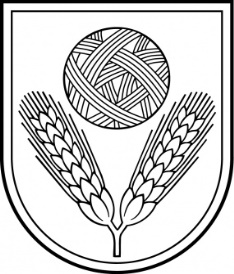 Rēzeknes novada DomeReģ.Nr.90009112679Atbrīvošanas aleja 95A, Rēzekne, LV – 4601,Tel. 646 22238; 646 22231, 646 25935,e–pasts: info@rezeknesnovads.lvInformācija internetā: http://www.rezeknesnovads.lv